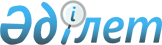 Қазақстан Республикасы Үкiметiнiң 1994 жылғы 15 наурыздағы N 273 қаулысына өзгерiстер енгізу туралы
					
			Күшін жойған
			
			
		
					Қазақстан Республикасы Үкіметінің 2001 жылғы 26 қарашадағы N 1516 қаулысы. Күші жойылды - Қазақстан Республикасы Үкіметінің 2013 жылғы 31 желтоқсандағы № 1482 қаулысымен

      Ескерту. Күші жойылды - ҚР Үкіметінің 31.12.2013 № 1482 қаулысымен.      Қазақстан Республикасының Үкiметi қаулы етеді: 

      1. "Қ.А. Иассауи атындағы Халықаралық Қазақ-Түрiк университетiнiң мәселелерi" туралы Қазақстан Республикасы Yкiметiнiң 1994 жылғы 15 наурыздағы N 273 қаулысына мынадай өзгерiстер енгiзiлсiн: 

      көрсетiлген қаулыға қосымшада: 

      1) Қазақстан Республикасынан Қ.А. Иассауи атындағы Халықаралық қазақ-түрiк университетi Өкiлеттi кеңесiнiң құрамына:

      Қазақстан Республикасының Парламентi Мәжiлiсiнiң депутаты Ғайни Әлiмұлы Қалиев енгiзiлсiн;

      2) көрсетiлген құрамнан Бақытжан Тұрсынұлы Жұмағұлов шығарылсын.

      2. Осы қаулы қол қойылған күнiнен бастап күшiне енедi.      Қазақстан Республикасының

      Премьер-Министрі
					© 2012. Қазақстан Республикасы Әділет министрлігінің «Қазақстан Республикасының Заңнама және құқықтық ақпарат институты» ШЖҚ РМК
				